MEMORIA ANUAL 2023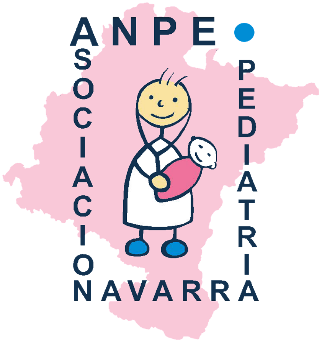 Sección de Atención Primaria de ANPE ÍNDICE0.   DATOS GENERALES DE LA SOCIEDADACTIVIDADES FORMATIVAS Y DOCENTES ORGANIZADAS POR ANPEACTIVIDADES FORMATIVAS BECADAS POR ANPE.OTRAS ACTIVIDADES COLABORACIÓN DE ANPE CON LAS INSTITUCIONES  APARICIÓN EN LOS MEDIOS DE COMUNICACIÓNMEMORIA ANUAL 2023  Socios: Sección de PrimariaDATOS GENERALES DE LA SOCIEDAD Fundación Junio 2002. Integración de su sección de primaria en la AEPap 2004Sección de Primaria Número de socios activos: 16137 constan como residentes de Pediatría. Socios agregados: 16Presidentes que ha tenido la Asociación: 1. José Manuel Vizcay Vilella 2. Raimon Pèlach Pániker Junta Directiva actual: (Renovada el 24 de mayo de 2023) SECCIÓN DE PEDIATRÍA, componentes:Ignacio Iribarren Udobro, Presidente ActualEdurne Ciriza Barea, VicepresidenteManuela Sánchez Echenique, Tesorera Noelia Álvarez Zallo, Secretarla Raimon Pèlach Pániker, Vocal Paula Prim Jaurrieta, Vocal  (Vocal En La AEPap)Marta Martínez Merino, VocalNoelia Ruiz Castellano, Vocal ( representante del hospital)María del Mar Pina López, Vocal MIR (pendiente de renovar)Web: http://www.anpenavarra.org        Web : Manuela Sánchez Echenique
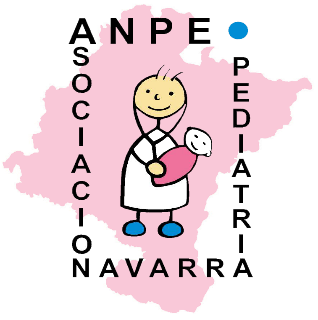 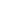 Sección de Atención Primaria de ANPERESUMEN DE ACTIVIDADESI- ACTIVIDADES FORMATIVAS Y DOCENTES ORGANIZADAS POR ANPE1- Charla sobre patrón rotacional en la infancia. Celebrado el día 22 de marzo. Dr. Daniel Sánchez Guardamino  Especialista en Traumatología y Ortopedia infantil en HUN). Formato mixto. Moderadora Dra. Noelia Álvarez Zallo.2- Alergia a beta- lactamicos. Charla - Coloquio.  24 de mayo. Dra. Esozia Arroabarrena. Especialista en Alergología pediátrica en HUN. Formato mixto. Moderadora Dra. Noelia Álvarez Zallo.3- Patología ORL prevalente en pediatría de Atención Primaria. Charla - Coloquio. 13 Junio. Dra. Paloma Rodríguez. Especialista en Otorrinolaringología Infantil HUN. Formato mixto. Moderadora Dra. Paula Prim Jaurrieta.4- XXIV Jornadas de ANPE: Herramientas diagnósticas en Atención Primaria: una visión práctica. Celebradas los días 21 y 23 de noviembre. Formato mixto (presencial y ON Line). Alto número de inscritos (80). 11 comunicaciones. ANPE, Asociación Navarra de Pediatría - XXII JORNADAS (anpenavarra.org)5-  Actualización de la estrategia de vacunación de la gripe en el niño. 24 de Octubre. Sesión organizada a instancia del Instituto de Salud Pública y laboratorio Astra Zeneca dado que se iniciaba la vacunación antigripal en niños y niñas de 6 a 59 meses con la vacuna intranasal de dicho laboratorio.6- Curso de Urgencias de pediatría para médicos de familia que atienden niños en zonas rurales. De diciembre de 2023 a enero 2024, formato mixto.Solicitada por el Colegio de Médicos y organizado por ANPE.II- RESOLUCIÓN DE LAS BECAS DE FORMACIÓN ANPE 2023 que en el ámbito de Atención Primaria este año financiarán los siguientes cursos: Tras la recepción de solicitudes se amplió en algunos cursos el número de Becas, quedando como se detalla:1. Curso FAPap de Formación continuada 2023: Es un curso ya becado en años anteriores: 15 becas; Más información sobre contenido FAPap - Home 2. Curso Patología nefrológica en urgencias pediátricas 2023 Organizado  por CONTINUUM: 10 becas. 3. Curso Radiología Pediátrica. Fundamentos teóricos del diagnóstico por imagen en Pediatría. 2023 Organizado por CONTINUUM: 10 Becas. 4. Curso Infectología Pediátrica. Actualización en enfermedades infecciosas prevalentes. 2023 Organizado por CONTINUUM: 6 Becas. 5. 13º Curso práctico AEPap para residentes de Pediatría, 3 becas para la financiación de tres inscripciones, siempre y cuando sean socios de la ANPE. (2º semestre de 2023). Es de señalar que en la presente convocatoria se han aprobado todas las solicitudes que cumplían los requisitos para solicitarlas, quedando alguna vacante en varios cursosIII. OTRAS ACTIVIDADESInvestigación y Docencia: La Asociación fomentan la participación de los socios en diferentes estudios de investigación.Proyecto SENDO (Seguimiento del Niño para un Desarrollo Óptimo); proyecto en el que colaboran numerosos pediatras de atención primaria de Navarra.PAPenRED: COVID_PAP características clínicas de la COVID-19 desde la perspectiva de la pediatría de atención primaria.Colaboración con la estrategia IHAN; La Asociación continua aportando apoyo logístico para la obtención de la Certificación IHAN                              por parte de varios Centros de Salud de nuestra Comunidad.Proyecto Elikume. Modificación de la dieta en casa a través de las Escuelas Infantiles.  Grupo de trabajo para la elaboración del temario para oposiciones de pediatría de AP.  Se constituyó el 20 de junio, trabajando algunos miembros durante el verano y las sesiones presenciales de este grupo han sido el 21 de octubre y el 3 de noviembreDos sesiones presenciales tras el trabajo previo:Se ha trabajado para ello analizando los documentos existentes de los temarios de varias CC.AA.(Madrid, Andalucía, País Vasco), con una propuesta inicial de trabajo y con el contenido temático del Currículum formativo de PEDIATRÍA de AP aprobado por la ECPCP.14 de octubre. Día P. Publicación del manifiesto de la AEP.Reunión con el comité ejecutivo de AEP y los presidentes de las SS RR.IV- INTERVENCIONES EN EL ÁMBITO INSTITUCIONALEl 19 enero 2023. Reunion de Gerencia de Atención Primaria y director general con las diferentes Sociedades Científicas de Atención Primaria y Sindicatos para tratar el Plan de Mejora de Atención Primaria, así como los acuerdos llegados con el Sindicato Médico tras la huelga, sobre todo el problema sobre la sobredimension de las agendas ( paciente 24 en pediatría, 30 en medicina de familia).20 de enero de 2023. Tras la reunión del día anterior y tal y como se acordó remitimos a Gerencia un documento con propuestas de mejora de la pediatría de atención primaria, del cual continuamos esperando respuesta.25 de abril de 2023. Reunión con gerencia, director general y el Foro de Atención Primaria para tratar el Reto de Primaria, Plazas de difícil cobertura, autogestión de los centro de salud, gestión de demanda. 12 de Junio de 2023. Reunión de Gerencia con las diferentes SSCC de atención primaria para valorar cambios en las agendas tanto de medicina como de enfermería.V- RELACIONES CON LOS MEDIOS (PRENSA Y RADIO)Participación en radio. Cadena COPE. Tertulia sobre sobrepeso y obesidad en la infancia. 1/02/2023. Edurne Ciriza junto a diferentes profesionales en deporte y nutrición.https://www.cope.es/emisoras/Navarra/navarra-provincia/Pamplona/audios/tertulia-con-rodrigo-dominguez-maria-medrano-javier-trigo-edurne-ciriza-javier-angulo-20230201_2169851Participación semanal en la Cadena COPE en el programa “ Escuela de Familias”. Dr. Raimond Pèlach.Carta del día. Diario de Navarra. Edurne Ciriza. Espacios verdes en ciudades más saludables. 26/07/2023.https://www.noticiasdenavarra.com/opinión/tribunas/2023/07/26/espacios-verdes-ciudades-saludables-7090011. Entrevista sobre proyecto Elikume. Edurne Ciriza. 23/10/23 Diario de Noticias de Navarra.https://www.noticiasdenavarra.com/sociedad/2023/10/23/queremos-ninos-esten-quietos-necesitan-7421036.htmlEntrevista en Diario de Navarra. Dra. Noelia Álvarez Zallo y Dr. Raimond Pèlach. Sobre las Jornadas de Pediatria. 21/11/2023.https://www.noticiasdenavarra.com/sociedad/2023/11/21/asociacion-pediatria-herramientas-primaria-7542484.htmlEntrevista Dr. De la Flor.  En Diario de Navarra el 27/11/2023 . Entrevista sobre la utilización de tests de diagnóstico rápido en las consultas de Atención Primaria. Artículo de opinión. “20 años cuidando la salud de la población infantojuvenil de Navarra”. Dr. Ignacio Iribarren.Suplemento LA NAVARRA DEL SIGLO XXI, Diario de Noticias. 23/12/2023.https://www.noticiasdenavarra.com/economia/navarra-siglo-xxi-2/2023/12/20-anos-cuidando-salud-infantojuvenil-7670476.htmlPamplona 29 de enero de 2023